Группа №7 МДК 01.01.12.11.2021 – 2 часаСдача конспекта 15.11. на почту Tanyshe4ka97@mail.ru или в вк https://vk.com/chtatian   12.11.21- 2 часа Практическое занятиеТема - Организация рабочих мест по приготовлению полуфабрикатов  из котлетной массы.Оборудование, инвентарь, посуда: механическое, холодильное оборудование, производственные столы; стеллажи, моечные ванны; кастрюли, сотейники, сковороды, доски, лотки, миски; сито, шумовки, черпак, лопатка и др.Общие положенияМясо обрабатывают в мясном (заготовочном) цехе, который должен быть расположен рядом с камерами хранения мяса. Цех оборудуют подвесными путями, костепилками, мясорубками, фаршемешалками, машинами для нарезки и разрыхления мяса, котлетным и пельменным автоматами, холодильными шкафами. Из немеханического оборудования устанавливают рабочие столы, ванны, стеллажи и др. Оборудование размещают в соответствии с технологическим процессом обработки мяса и соблюдением безопасных условий труда.Оборудование мясного цехаЭффективная организация мясного цеха зависит от грамотно подобранного оборудования. Для обеспечения процесса обвалки в помещении мясного цеха должны быть установлены обвалочные столы и колода для рубки мяса.Для производства рубленных мясных полуфабрикатов организуют рабочие места по приготовлению фарша, а также дозировке и формовке рубленных мясных изделий. Здесь должны быть установлены мясорубка достаточной производительности и фаршемешалка, в которой осуществляется тщательное перемешивание всех компонентов фарша.На участке обработки мяса устанавливают специальные резервуары, имеющие низкие бортики и облицовку в виде керамической плитки, трап, производственные столы, разрубочный стул, универсальный привод с комплектом сменных механизмов (мясорубкой, косторезкой, рыхлителем, фаршемешалкой, размолочным механизмом). На столе размещают разделочную доску, лотки с сырьем и готовыми полуфабрикатами, настольные циферблатные весы ВНЦ-2. На рабочем месте для приготовления полуфабрикатов устанавливают производственные столы и передвижной стеллаж для транспортировки подготовленных полуфабрикатов в горячий цех.Инструменты, используемые при ручной обработке мяса:обвалка - большой и малый обвалочные ножи;зачистка и жиловка - малый нож поварской тройки;нарезка крупных кусков мяса - большой нож,нарезка мелких кусков - средний нож;снятие филе - малый нож поварской тройки.Дополнительное оборудование:бактерицидная лампадоски разделочные с маркировкой МСстерилизатор для ножейгастроемкости  5весы электронные настольныеСхема оборудования мясного цехаПервичная обработка сырья и приготовление полуфабрикатов осуществляются в производственном помещении, которым является мясной цех. Оборудование и инвентарь размещаются в определенном порядке вдоль стен, слева направо по часовой стрелке:Сразу у входа ставятся носилки или большой ящик для переноски мяса.Затем устанавливается стойка с крючками, на которую подвешиваются мясные туши.За ней идет большая ванна с душем, оснащенным щеткой.Потом размещают колоду, на которой рубят мясо.Далее по порядку:Несколько производственных столов.Ванны на колесиках, которые в любое время можно переместить на другое место.Стол с весами для взвешивания полуфабрикатов.Стеллаж для временного хранения продукции.Шкаф для охлаждения мясных заготовок.Весы товарные.Задание.Зарисуйте схему расстановки оборудования в мясном цехе.Используя схему, опишите организацию рабочего места для приготовления рубленых полуфабрикатов.Какое механическое оборудование применяется при приготовлении полуфабрикатов из котлетной массы?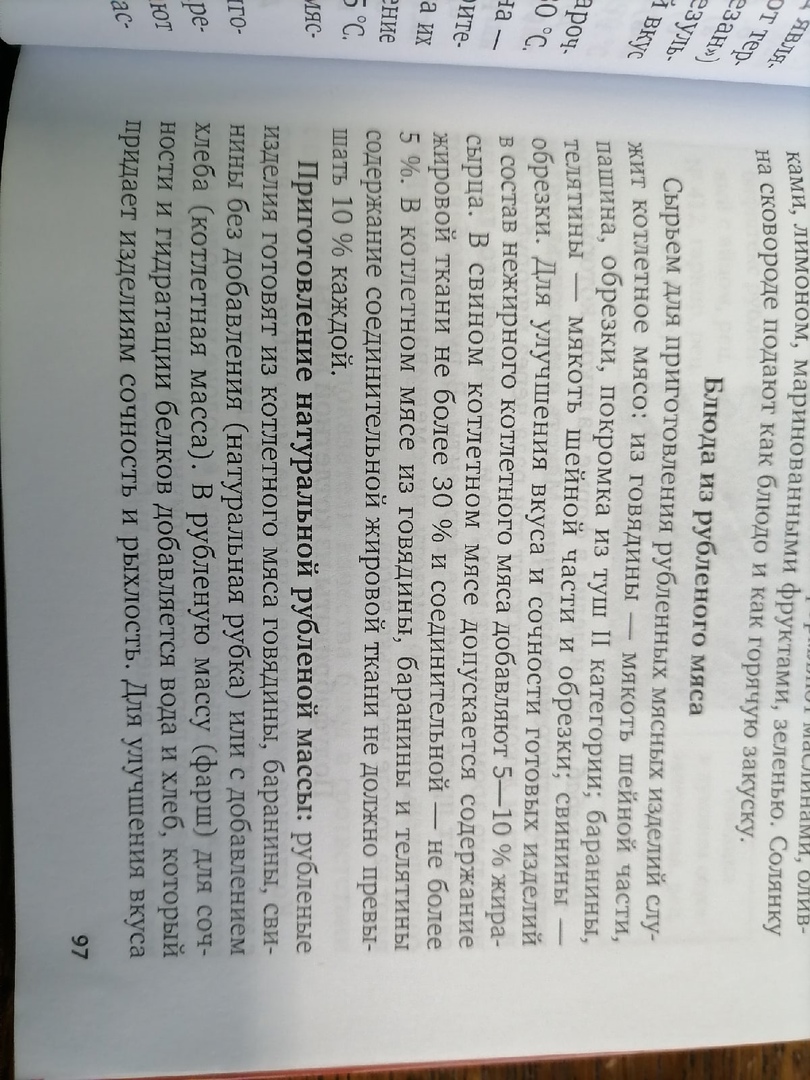 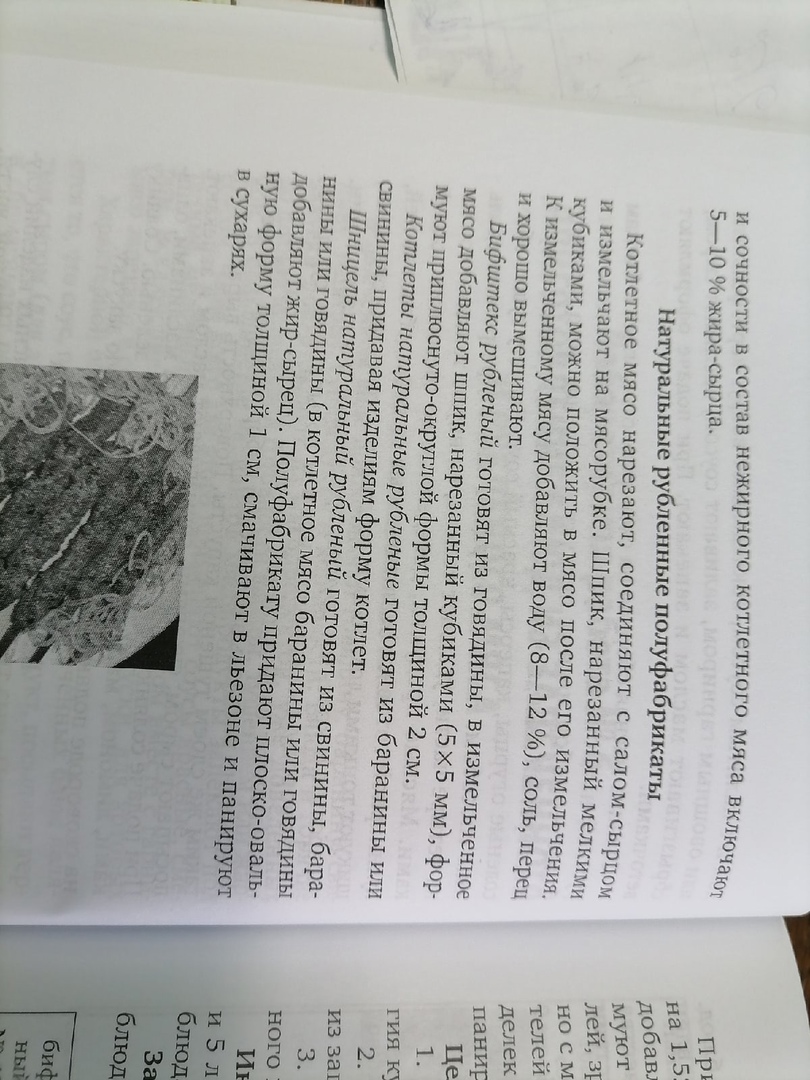 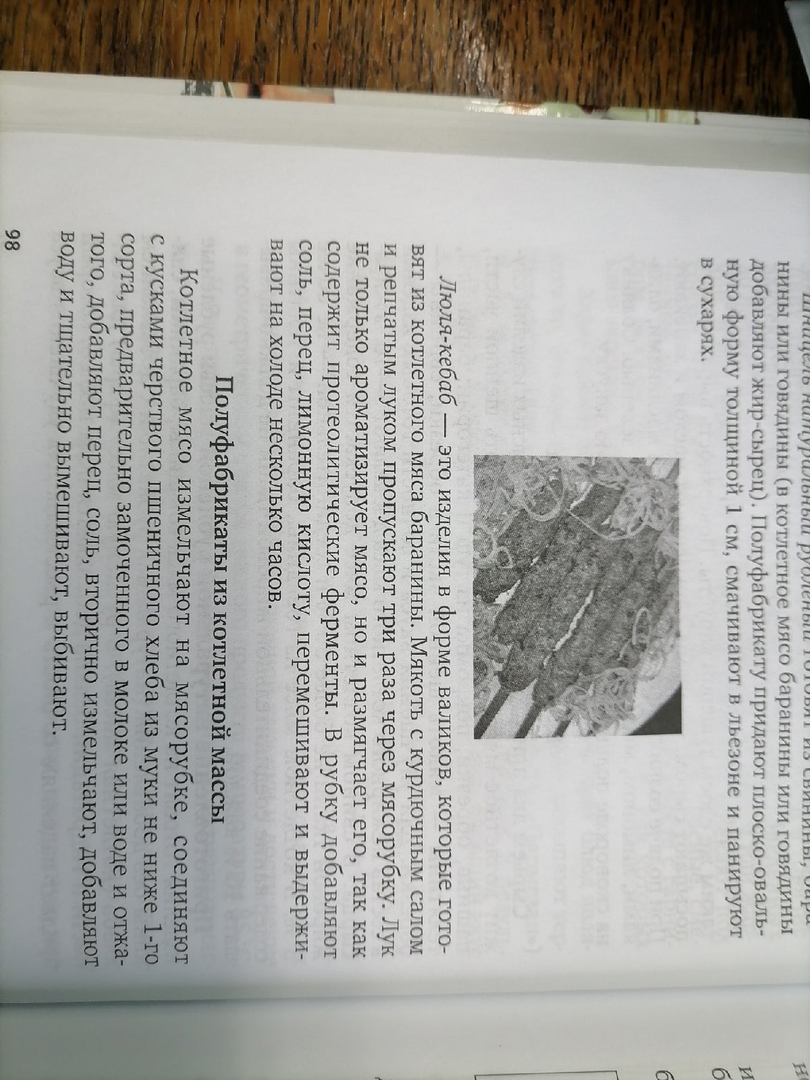 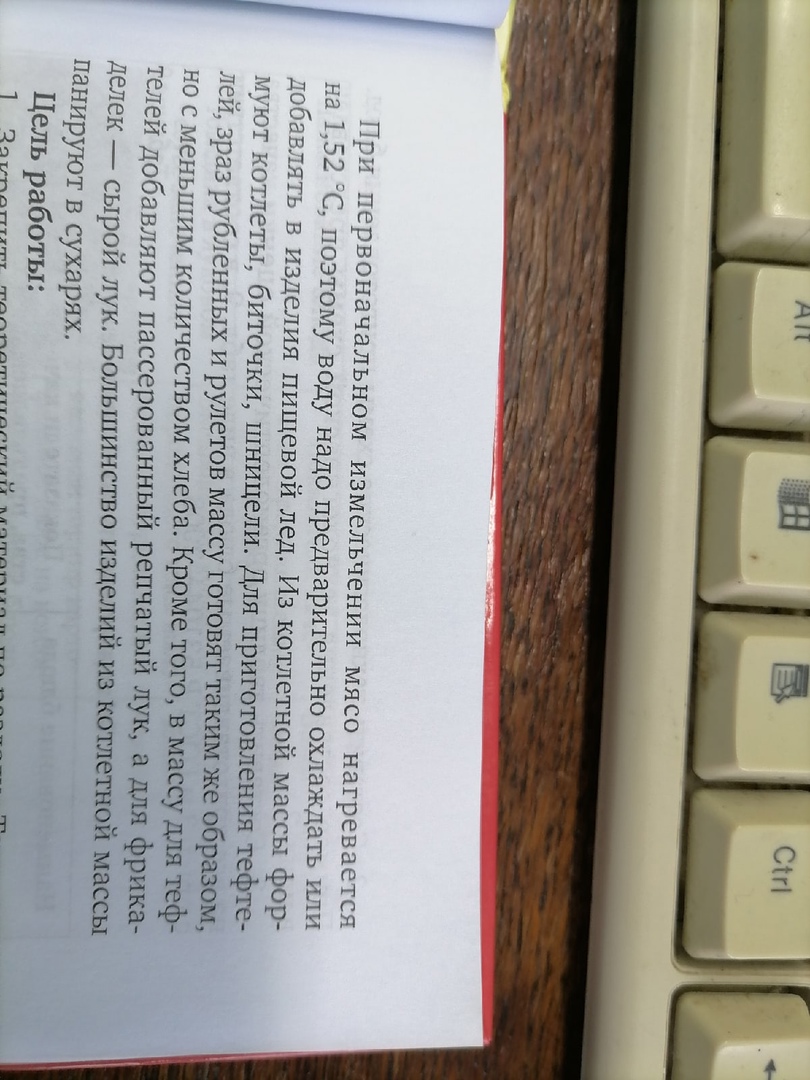 